PROČITATI REČENICE I NAPIŠI IH PISANM SLOVIMA U BILJEŽNICU!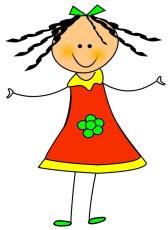 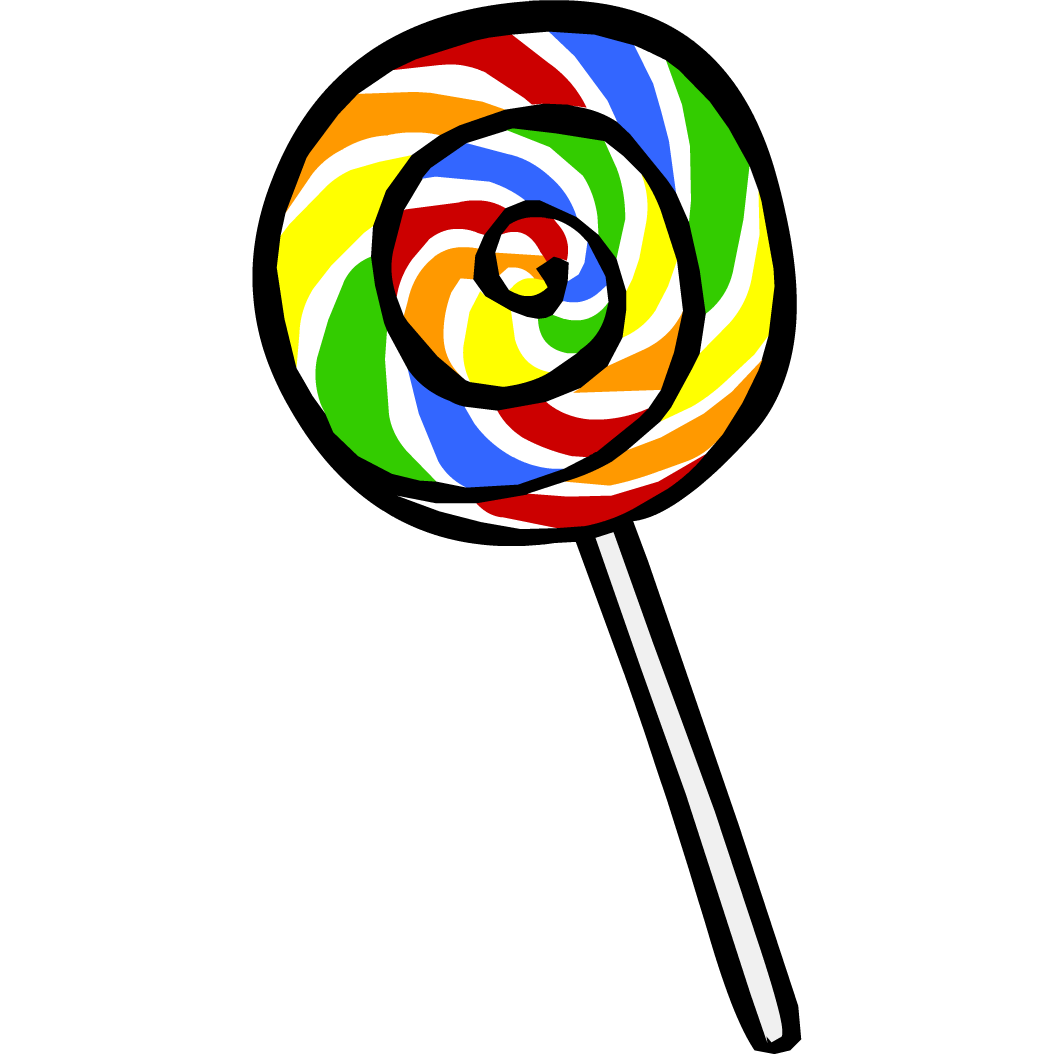 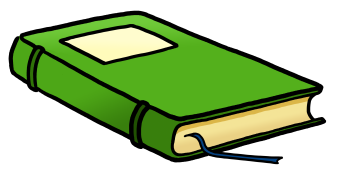 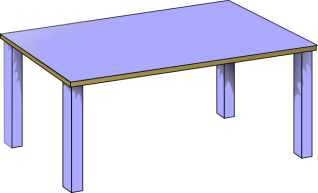 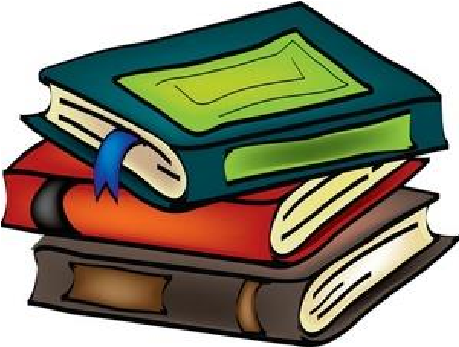 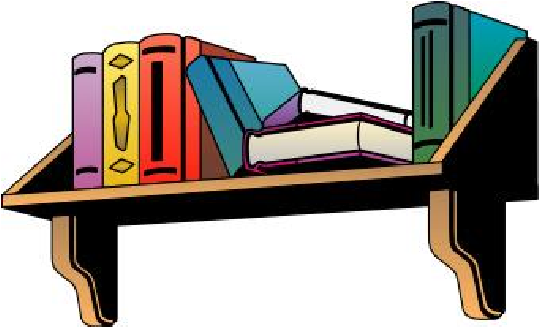 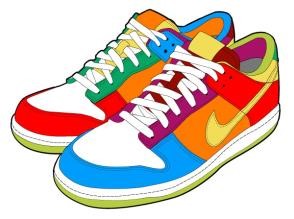 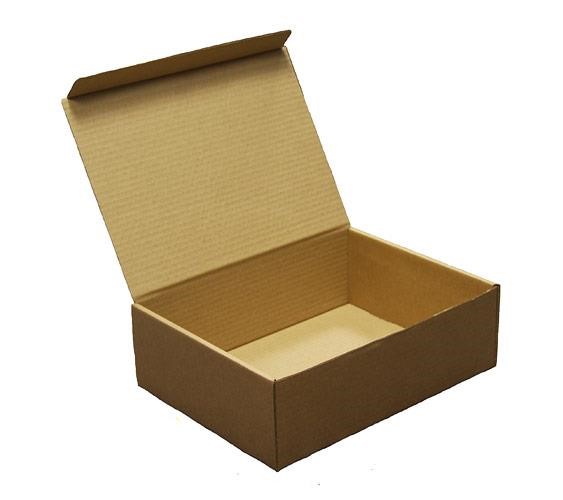 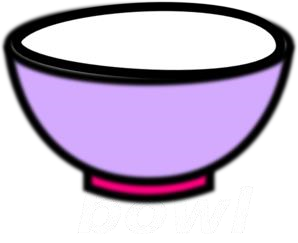 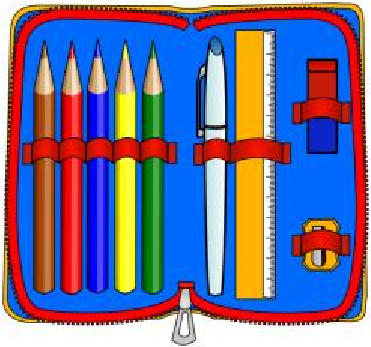 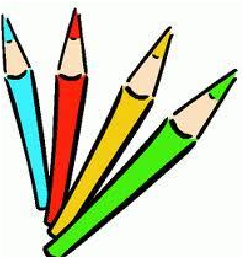 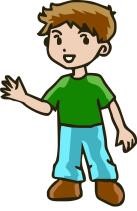 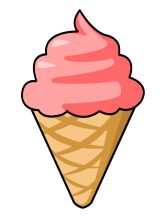 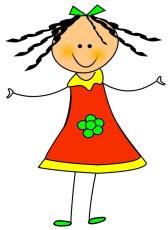 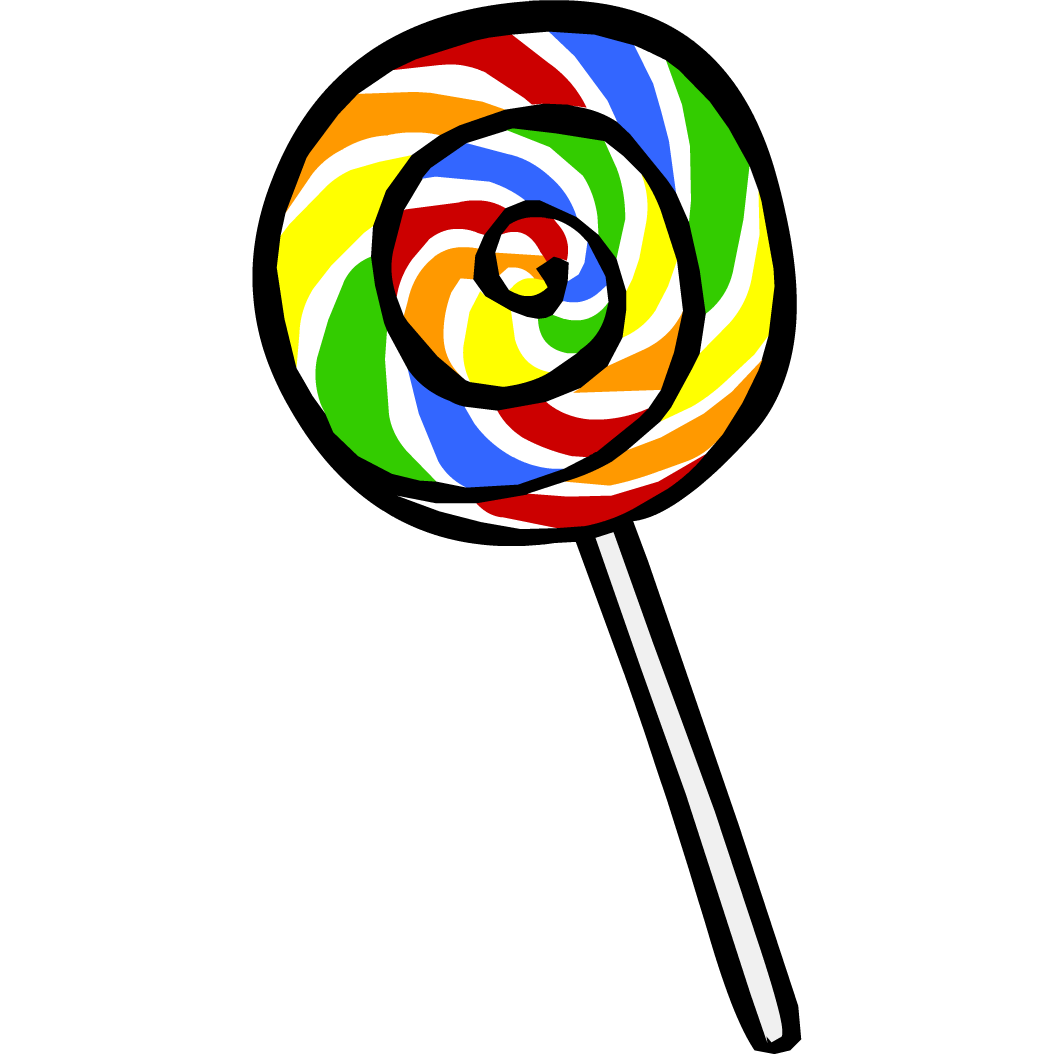 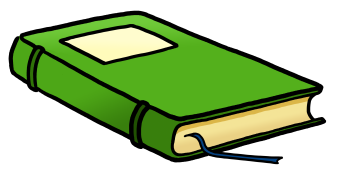 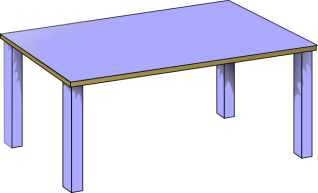 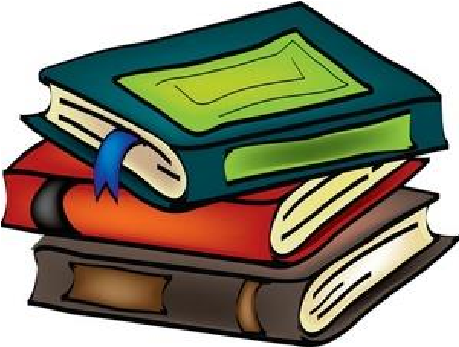 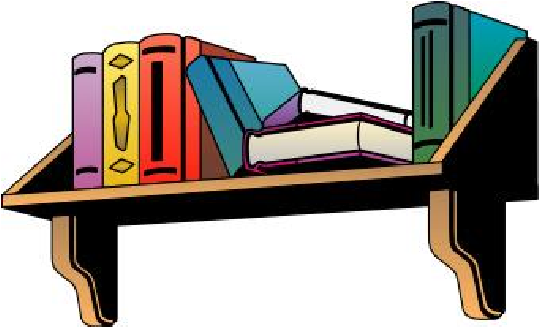 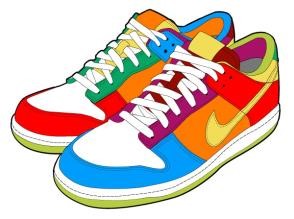 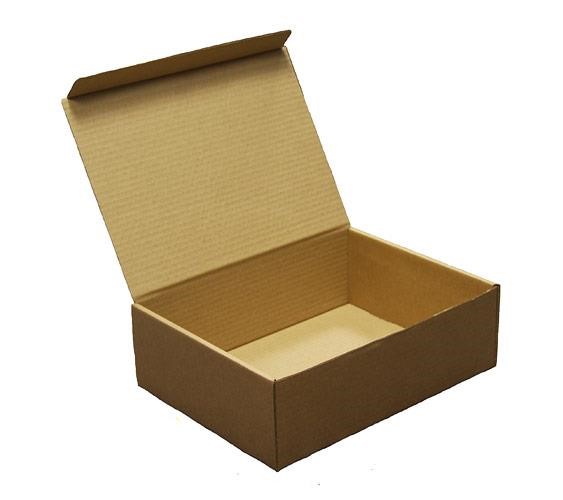 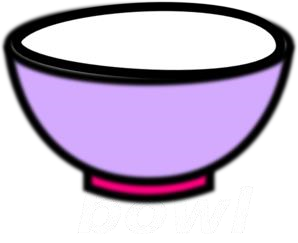 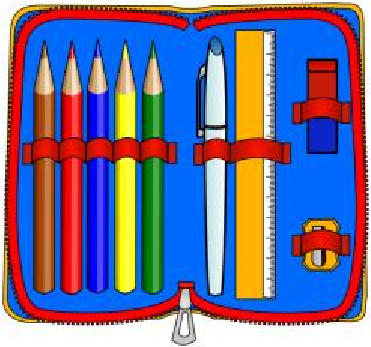 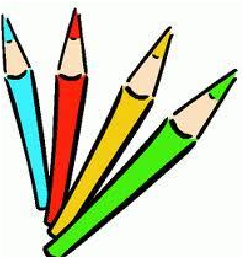 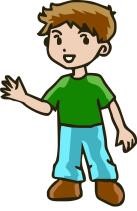 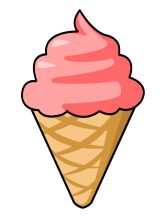 